  PORTO EXECUTIVE ACADEMY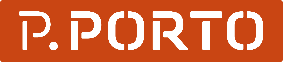 WORKSHOP – INTERNACIONALIZAR COM FACEBOOK E INSTAGRAM23/2/2017 – 10H00 / 17H00BOLETIM DE INSCRIÇÃOObservações para pagamento:
Os dados para pagamento da taxa de inscrição são:
- IBAN: PT050 0781 0112 00000006502 62
- no descritivo da transferência indicar: PEAFACE nome apelido
	Taxa de candidatura: 100 € (cem euros)IDENTIFICAÇÃO DO PARTICIPANTEIDENTIFICAÇÃO DO PARTICIPANTENomeN.º de BI ou CC                                                                     Validade:NIFEntidade que representa ou em nome individual?Endereço eletrónicoJá foi estudante do Politécnico do Porto?DOCUMENTOS ENTREGUES por email: geralpea@ipp.ptDOCUMENTOS ENTREGUES por email: geralpea@ipp.ptBoletim de candidaturaComprovativo do pagamento da taxa de candidatura 